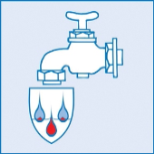 2-dagers driftsoperatørsamling 2018Scandic Parken, ÅlesundTirsdag 20. – onsdag 21. november 2018Praktiske opplysninger:Vi melder på følgende deltakere (kryss av):Påmelding til:Overnatting:Driftsassistansen reserverer rom på Scandic Parken Kursavgift:Det er ingen kursavgift for medlemmer og assosierte medlemmer i Driftsassistansen. Kursavgiften for ikke-medlemmer er kr 3 000 for begge dager, kr 1 500 for en dagOvernatting:Overnatting i enkeltrom inklusiv frokost: kr 1065,-Dagpakke for boende og ikke-boende: kr 595,- per person for dag 1, kr 595,- for dag 2Festmiddag: kr 625,-Betaling for overnatting, dagpakker og middag gjøres opp direkte med hotellet av hver enkelt deltaker. Påmeldingen er bindende. Ved manglende frammøte eller avbestilling ankomstdagen vil deltakeren bli belastet hele beløpet for overnatting/dagpakker/middag.Parkering:Hotellet har 40 avgiftsbelagte parkeringsplasser. Dersom hotellet ikke har ledige plasser, kan det benyttes andre avgiftsbelagte plasser nær hotellet og i Ålesund Parkeringshus.Påmeldingsfrist:Fredag 02. november 2018NavnTirsdag 20. novemberTirsdag 20. novemberTirsdag 20. novemberTirsdag 20. novemberOnsdag 21. novemberOnsdag 21. novemberOnsdag 21. novemberNavnOvernatting LunsjBesøk på Åse renseanleggFestmiddagParallell 1VannParallell 2 AvløpLunsjKommune / selskap / etat:Telefon:Epost:Dato:Underskrift:Sekretariatfunksjon for Driftsassistansen for Vann og Avløp i Møre og RomsdalSekretariatfunksjon for Driftsassistansen for Vann og Avløp i Møre og RomsdalSekretariatfunksjon for Driftsassistansen for Vann og Avløp i Møre og RomsdalTelefon:70 16 16 96E-post:Tine.j.steinset@ntnu.no